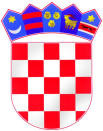 REPUBLIKA HRVATSKAŽUPANIJA OSJEČKO-BARANJSKAOSNOVNA ŠKOLA JOSIPA JURJA STROSSMAYERAKARDINALA ALOJZIJA STEPINCA bbĐURĐENOVACKLASA:007-04/22-02/01URBROJ:2149-8-22-07Đurđenovac, 31.svibnja 2022.Članovima Školskog odbora-svima-Poziv za 17. elektronsku sjednicuŠkolskog odboraNa temelju članka 50. Statuta Osnovne škole Josipa Jurja Strossmayera, Đurđenovac sazivam 17.elektronsku sjednicu Školskog odbora koja se održava u utorak, 31.05.2022. s početkom u 09:00 sati i završetkom u 24:00 sata, sa sljedećimDNEVNIM  REDOMRazmatranje Zapisnika s 16.elektronske sjednice Školskog odbora i usvajanje istog,Usvajanje Prijedloga I. rebalansa Financijskog plana za 2022.- 3.razina i donošenje istog,Donošenje Pravilnika o postupku unutarnjeg prijavljivanja nepravilnostisukladno obvezi propisanoj u Zakonu o zaštiti prijavitelja nepravilnosti (NN br.46/22),Dopuna Godišnjeg plana i programa rada Škole za 2021./2022. u dijelu: 4.2. Godišnji kalendar rada Škole u dijelu nenastavni dani- datumom 17.lipnja 2022. (petak)navedeno s obzirom da je 16.06.2022. (četvrtak) državni praznik, odnosno neradni dan, a u kalendaru rada Škole imamo dovoljno nastavnih dana.S poštovanjem,Predsjednica Školskog odbora:Dragica Purgar